Учебный планосновного общего образованиямуниципального бюджетного общеобразовательного учреждениясредней общеобразовательной школы № 2 им. Адмирала Ушаковамуниципального образования город-курорт Геленджикдля 5 – 9-х классов, реализующих федеральный государственный образовательный стандарт основного общего образования,на 2018 – 2019 учебный годПояснительная запискаЦели и задачи МБОУ СОШ № 2 им. Адмирала УшаковаЦели:достижение выпускниками планируемых результатов: знаний, умений, навыков, компетенций и компетентностей, определяемых личностными, семейными, общественными, государственными потребностями и возможностями обучающегося среднего школьного возраста, индивидуальными особенностями его развития и состояния здоровья; становление и развитие личности обучающегося в ее самобытности, уникальности, неповторимости.Задачи:обеспечение соответствия основной образовательной программы требованиям Федерального государственного образовательного стандарта основного общего образования (ФГОС ООО);обеспечение преемственности начального общего, основного общего, среднего общего образования;формирование общей культуры, гражданской идентичности обучающихся, приобщение их к общекультурным, национальным и этнокультурным ценностям;сохранение и укрепление физического, психологического и социального здоровья обучающихся, обеспечение их безопасности;обеспечение доступности получения качественного основного общего образования, достижение планируемых результатов освоения основной образовательной программы основного общего образования всеми обучающимися, в том числе детьми-инвалидами и детьми с ОВЗ;обеспечение эффективного сочетания урочных и внеурочных форм организации учебных занятий, взаимодействия всех участников образовательных отношений;выявление и развитие способностей обучающихся, в том числе детей, проявивших выдающиеся способности, детей с ОВЗ и инвалидов, их интересов через урочную деятельность, систему клубов, секций, студий и кружков, общественно полезную деятельность; организацию интеллектуальных и творческих соревнований, научно-технического творчества, проектной и учебно-исследовательской деятельности;включение обучающихся в процессы познания социальной среды (города-курорта Геленджик, Краснодарского края) для приобретения опыта реального управления и действия.Ожидаемые результатыДостижение уровня функциональной грамотности, соответствующего стандартам основной школы, и готовность к обучению по программам социально-гуманитарного, социально-экономического, физико-химического  профилей на уровне среднего общего образования, осознанному профессиональному выбору.Особенности и специфика образовательной организацииВ 2018-2019 учебном году школа реализует федеральный государственный образовательный стандарт основного общего образования в 5–9-х классах.  В 9 классах ФГОС ООО реализуется в пилотном режиме. Функционируют класс казачьей направленности – 7 Г и кадетские классы –  7 Б, 9 Г.Школа предоставляет услуги инклюзивного образования детям с ограниченными возможностями здоровья в соответствии с медицинскими показаниями.В 5 Г и 6 Д классах  введен учебный предмет «Второй иностранный язык (греческий). В 5 Д классе организовано углубленное изучение учебного предмета «Математика».Реализуемые основные общеобразовательные программыРеализуется основная образовательная программа основного общего образования, нормативный срок освоения 5 лет.Нормативная база для разработки учебного плана- Федеральный закон от 29 декабря 2012 года №273-ФЗ «Об образовании в Российской Федерации» (в редакции  от 29.07.2017 г); - Федеральный государственный образовательный стандарт основного общего образования, утвержденный приказом Министерства образования и науки Российской Федерации от 17 декабря 2010 года №1897 «Об утверждении федерального государственного образовательного стандарта основного общего образования» (в редакции приказов Министерства образования и науки Российской Федерации от 29 декабря 2014 года №1644, от 31 декабря 2015 года №1577); - приказ Министерства образования и науки Российской Федерации 
от 30 августа 2013 года №1015 «Об утверждении Порядка организации и осуществления образовательной деятельности по основным общеобразователь-ным программам – образовательным программам начального общего, основного общего и среднего общего образования» (в редакции приказов Министерства образования и науки Российской Федерации от 13 декабря 
2013 года №1342, от 28 мая 2014 года №598, от 17 июля 2015 года №734);- постановление Главного государственного санитарного врача Российской Федерации от 29 декабря 2010 года №189 «Об утверждении СанПин 2.4.2.2821-10 «Санитарно-эпидемиологические требования к условиям и организации обучения в общеобразовательных учреждениях» (в редакции постановления Главного государственного санитарного врача Российской Федерации от 24 ноября 2015 года №81);- приказ министерства образования и науки Краснодарского края 
от 11 февраля 2013 года №714 «Об утверждения перечня образовательных учреждений края, являющихся пилотными площадками по введению федерального государственного образовательного стандарта основного общего образования с 1 сентября 2013 года».Режим функционирования МБОУ СОШ № 2 им. Адмирала УшаковаОрганизация образовательного процесса регламентируется календарным учебным графиком. Режим функционирования устанавливается в соответствии с СанПиН 2.4.2821-10 и Уставом МБОУ СОШ № 2 им. Адмирала Ушакова.Продолжительность учебного года 34 учебные недели.Учебный год делится на четыре четверти:Продолжительность учебной недели: для 5 а,б,в,г,д; 6 а,б,в,г; 7 а,б,в,г; 8 а,б,в,г,д классов - пять дней;для 6д, 9 а,б,в,г,д – шесть дней.Максимально допустимая нагрузка обучающихся:Занятия в первую смену начинаются  с 08.30 часовРасписание звонков:Занятия внеурочной деятельности начинаются с 14.45.Требования к затратам времени на выполнение домашних заданий:в 5-х  классах – не более 2 часов;в 6,7,8 классах– не более 2,5 часов.в 9 -х  классах-до 3,5 часов.Выбор учебников и учебных пособий,используемых при реализации учебного плана.Изучение учебных предметов федерального компонента (обязательной части) учебного плана МБОУ СОШ № 2 им. Адмирала Ушакова организуется с использованием учебников, включенных в Федеральный перечень, утвержденный приказом Минобрнауки от 31.03.2014г. № 253 «Об утверждении федерального перечня учебников, рекомендуемых к использованию при реализации имеющих государственную аккредитацию образовательных программ начального общего, основного общего и среднего общего образования» (с изменениями).Полный перечень учебников и учебных пособий, используемых МБОУ СОШ №2 им. Адмирала Ушакова является приложением к основной образовательной программе основного общего образования МБОУ СОШ № 2 им. Адмирала Ушакова.Особенности учебного планаУчебный план начального общего образования обеспечивает введение в действие и реализацию требований ФГОС ООО, определяет общий объём нагрузки и максимальный объём аудиторной нагрузки обучающихся, состав и структуру обязательных предметных областей по классам (годам обучения).Настоящий учебный план основного общего образования разработан  в соответствии с письмом министерства образования, науки и молодёжной политики Краснодарского края от 29.06.2018 г. № 47-13-12374/18 «О формировании учебных планов образовательных организаций  Краснодарского края  на 2018-2019 учебный год», с учётом примерного учебного плана примерной основной образовательной программы основного  общего образования, одобренной федеральным учебно-методическим объединением по общему образованию (протокол от 8 апреля 2015 г. № 1/5) для 5-9-х классов.Предметная область «Основы духовно-нравственной культуры народов России»:- для 6 д класса, реализуется через учебный предмет «Основы православной культуры», -  для 5-9-х классов, реализуется через курсы  внеурочной деятельности  в рамках реализации программы воспитания и социализации: кружок  «Атаман» ( 7 Г класс), кадетский клуб «Честь имею» (7 Б, 9 Г классы), клубные объединения гражданско-патриотической направленности в 5-9-х классах.Реализуется кружок «Основы православной культуры»  в 5-9 классах.      Предпрофильная работа организуется в рамках внеурочной деятельности курсами: «Я выбираю здоровую жизнь» (9 а,б,в,г,д классы),  «Решение математических задач» (9 а,б,в,г,д классы), «Секреты текста» (9а,б,в,г,д классы), «Основы журналистики» (9 а,б,в,г,д классы), «Сервис и туризм» (9а,б,в,г,д классы).Региональная специфика учебного планаВ соответствии с письмом министерства образования, науки и молодежной политики Краснодарского края от 29 июня 2018 года №47-12374/18 «О формировании учебных планов образовательных организаций Краснодарского края на 2018-2019 учебный год» региональной спецификой учебного плана является:- изучение учебного предмета «Кубановедение», который проводится в 5 – 9-х классах по 1 часу в неделю из части, формируемой участниками образовательных отношений;- преподавание учебного предмета «Биология» в 7 классах в объеме 2 часов (второй час из части, формируемой участниками образовательных отношений);- предмет «Физическая культура» в 5 а,б,в классах ведется в объеме 3 часов в неделю.- формирование современной культуры безопасности жизнедеятельности у учащихся 5-7-х классов, в которых основы безопасности жизнедеятельности осуществляется через учебные предметы «Физическая культура» и «Биология», а также в рамках реализации программы воспитания и социализации обучающихся, через  курсы внеурочной деятельности:  спортивный клуб «Олимп» (5-9 классы), туристический клуб «Мой родной край» (5-9 классы), кружок «Азбука здоровья» (5-9 классы), отряд «Юные инспектора движения»   (5 класс).Часть учебного плана, формируемая участниками образовательных отношений Деление классов на группыПри изучении учебных предметов «Иностранный язык (английский), «Второй иностранный язык (греческий), «Информатика», «Технология» производится  деление на  группы при наполняемости  классов 25 человек и более.Учебные планы для 5 – 9 классовРаспределение часов  представлено в таблицах-сетках часов учебного планадля:- 5 а,б,в  - приложение №1;- 5 г – приложение № 2;- 5 д – приложение № 3;- 6 а,б,в,г – приложение № 4;- 6 д – приложение № 5;- 7 а,б,в,г - приложение № 6;- 8 а,б,в,г,д – приложение № 7;- 9 а,б,в,г,д – приложение № 8.Формы промежуточной аттестации обучающихсяПромежуточная аттестация – это установление уровня достижения результатов освоения учебных предметов, предусмотренных образовательной программой.Промежуточная аттестация подразделяется на-  четвертную промежуточную аттестацию, которая проводится по каждому учебному предметупо итогам четверти,- полугодовую промежуточную аттестацию, по предметам с недельной нагрузкой 1 час,  которая производится по итогам полугодия;  - годовую промежуточную аттестацию, которая проводится по каждому учебному предметупо итогам учебного года.Годовая промежуточная аттестация проводится на основе результатов четвертных (полугодовых) промежуточных аттестаций, и представляет собой среднее арифметическое результатов четвертных (полугодовых) аттестаций методом  математического округления. В случае спорного результата, округление проводится в строну результатов четвертой четверти (второго полугодия).Обязательной формой промежуточной аттестации является защита индивидуального итогового проекта  учащимися 9 класса. При оценивании индивидуального итогового проекта в 9 классе выставляется  бинарная отметка «На базовом уровне» / «На повышенном уровне».Кадровое и методическое обеспечение соответствует требованиям учебного плана.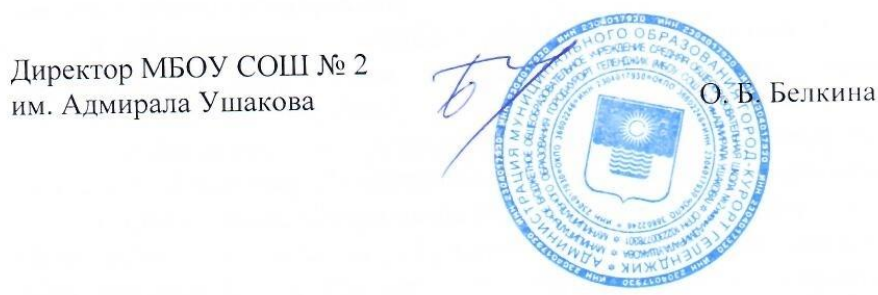 Учебный периодУчебный периодСроки1 четвертьI полугодие01.09.2018 – 31.10.20182 четвертьI полугодие08.11.2018 – 28.12.20183 четвертьII полугодие10.01.2019 – 20.03.20194 четвертьII полугодие01.04.2019 – 25.05.2019ИтогоИтого34 неделиКлассНагрузка5 а,б,в,г,д классы29 часов6а,б,в,г классы30 часов6 д класс33 часа7 а,б,в,г  классы                                    32 часа8 а,б,в,г,д классы                                    33 часа9 а,б,в,г,д36 часовПонедельник - пятницаПонедельник - пятницаПонедельник - пятницаПонедельник - пятница№ урокаВремя началаВремя окончанияПродолжительность перемены1 урок08:3009:1000:202 урок09:3010:1000:203 урок10:3011:1000:204 урок11:3012:1000:205 урок12:3013:1000:106 урок13:2014:0000:107 урок14:1014:50-СубботаСубботаСубботаСуббота1 урок08:3009:1000:102 урок09:2010:0000:203 урок10:2011:0000:104 урок11:1011:5000:105 урок12:0012:4000:106 урок12:5013:30-КлассыКоличество часовРаспределениеЦель введения5 а,б,в3Кубановедение – 1 часРеализация региональной специфики, формирование гражданской идентичности обучающихся, приобщение их к общекультурным, национальным и этнокультурным ценностям5 а,б,в3Физическая культура – 1 часУглубление основ знаний о физической культуре, создание представлений об индивидуальных особенностях, адаптационных свойствах организма и способах их совершенствования в целях укрепления здоровья.5 а,б,в3Обществознание – 1 часСохранение преемственности учебного курса с начальным  общим образованием5г3Кубановедение – 1 часРеализация региональной специфики, формирование гражданской идентичности обучающихся, приобщение их к общекультурным, национальным и этнокультурным ценностям5г3Второй иностранный язык (греческий) - 2 часаРазвитие иноязычной коммуникативной компетенции,формирование  личности и её социальной адаптации к условиям постоянно меняющегося поликультурного, полиязычного мира.5 д3Кубановедение – 1 часРеализация региональной специфики, формирование гражданской идентичности обучающихся, приобщение их к общекультурным, национальным и этнокультурным ценностям5 д3Математика - 1Углубление системы математических знаний и умений, необходимых для применения в практической деятельности, изучения смежных дисциплин, продолжения образования.5 д3Обществознание – 1 часСохранение преемственности учебного курса с начальным  общим образованием6а,б,в,г2Кубановедение – 1 часРеализация региональной специфики, формирование гражданской идентичности обучающихся, приобщение их к общекультурным, национальным и этнокультурным ценностям.6а,б,в,г2Физическая культура – 1 час Популяризация спорта и здорового образа жизни, повышение физической культуры школьников 6 д4Кубановедение – 1 часРеализация региональной специфики, формирование гражданской идентичности обучающихся, приобщение их к общекультурным, национальным и этнокультурным ценностям.6 д4Второй иностранный язык (греческий) - 2 часаРазвитие иноязычной коммуникативной компетенции, формирование  личности и её социальной адаптации к условиям постоянно меняющегося поликультурного, полиязычного мира.6 д4Основы православной культуры – 1 часПродолжение изучения основ духовно-нравственной культуры народов России 7а,б,в,г3Кубановедение – 1 часРеализация региональной специфики, формирование гражданской идентичности обучающихся, приобщение их к общекультурным, национальным и этнокультурным ценностям.7а,б,в,г3Биология – 1 часОриентация в системе моральных норм и ценностей: признание высокой ценности жизни во всех ее проявлениях, здоровья своего и других людей; экологическое сознание; воспитание любви к природе.7а,б,в,г3Алгебра – 1 часРасширение  системы математических знаний и умений, необходимых для применения в практической деятельности, изучения смежных дисциплин, продолжения образования.8 а,б,в,г,д2Кубановедение – 1 часРеализация региональной специфики, формирование гражданской идентичности обучающихся, приобщение их к общекультурным, национальным и этнокультурным ценностям.8 а,б,в,г,д2Проектная  и исследовательская деятельность – 1 часФормирование универсальных учебных действий в процессе проектно-исследовательской деятельности учащихся.9 а,б,в,г,д4Кубановедение – 1 часРеализация региональной специфики, формирование гражданской идентичности обучающихся, приобщение их к общекультурным, национальным и этнокультурным ценностям.9 а,б,в,г,д4Проектная и исследовательская деятельность – 1 часФормирование познавательных интересов у обучающихся в конкретной области знаний на основе творческой деятельности и решения практико- ориентированных задач.9 а,б,в,г,д4Информационная работа, профильная ориентация – 1 часФормирование готовности выпускников основной школы ответственно осуществлять  выбор дальнейшего  образовательного маршрута.9 а,б,в,г,д4Алгебра– 1 часРасширение  системы математических знаний и умений, необходимых для применения в практической деятельности, изучения смежных дисциплин, продолжения образования.